Republic of the PhilippinesDepartment of FinancePRIVATIZATION AND MANAGEMENT OFFICENational Government PropertyFOR SALEBrgy. Banay Banay, Lipa City, Batangas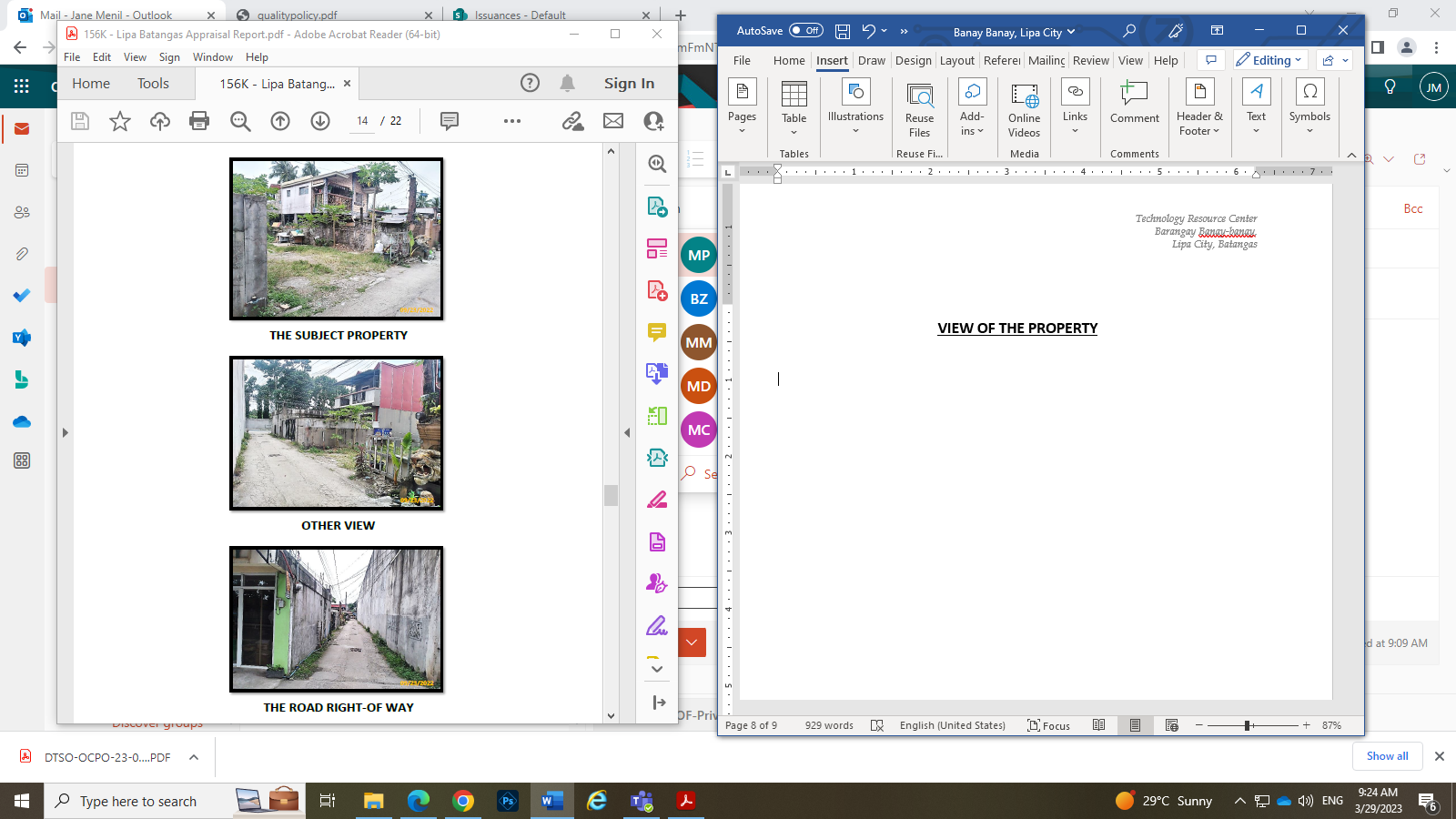 Lot Area – 213.80 sq.m. Base Price – Php1,282,000.00 Submission of Bid – June 7, 2023 at 10:00AMFor further details, call us at (02) 8817-6331; (02) 8818-8305